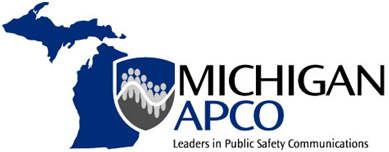 Public Safety Communications Awards Program 2020Nomination PackageThe deadline for all nominations is September 1, 2020APCO- PUBLIC-SAFETY COMMUNICATIONS CENTER DIRECTOR OF THE YEAR InstructionsEligibilityNominees must have been employed in the applicable category by a public safety agency any time between September 1, 2019 and August 31, 2020. Nominees do not have to be members of APCO.  Persons submitting a nomination or being nominated must be; a.) Residents of the  or its Territories OR b.) Residents of an International Chapter (not in a Global Alliance location) of APCO International, as contained in APCO Policy Manual Article XIII, Section 13.1 (Therefore, Canadian nominees would not apply).Sample job responsibilities and titles for this position are provided on this form as examples to help you determine whether your nominee is eligible for this award category. Specific responsibilities and titles may vary by agency and are not limited to the lists shown here.Sample Responsibilities:Maintains appropriate contacts with the public, users and the media on the proper use of the emergency communications system. Responsible for planning and directing the daily operations of the .Responsible for developing and monitoring the policies and procedures of the .Serves on advisory boards and other professional organizations and fosters the professionalism of the agency.Maintains active liaisons with all participants, customers, emergency service providers and other departments and local, state and federal agencies relative to the operations of the . Prepares and submits an annual plan, including budget preparation and administration, program goals and Capital Improvement Plan.Employs, schedules, counsels, disciplines, and evaluates the performance of  staff. Performs a variety of functions as directed that could include accounts payable and employee payroll.Sample Job Titles:Director, Assistant Director, Executive Director, Deputy Director, PSAP Manager, Communication Center Director, Communications Director/Manager, Communications Administrator, Center Manager, Communications Chief, Public Safety Manager, Communications, etc.Completing this formSave a copy of the downloaded version of this document to your computer’s hard drive.  Nominations will only be accepted using this form. Type the required information directly into the saved version of the document.  Be sure to include information for all requested sections.  Include specific facts or examples wherever possible to back up your comments. Ask someone to proof the form before you submit it:  Are there grammatical errors?  Is there information that is unclear?  Do the descriptions provide enough detail to “paint a picture” of the performance and contribution of the nominee to public-safety communications? Submitting your nominationEmail the completed Microsoft Word nomination form as an attachment to snielsen@tuscolacounty.org.You will receive emailed confirmation that we have received your nomination within five business days. If you do not receive an email confirmation, re-submit and please call 989-673-8738 x 2.  All nominations must be received by September 1, 2020.Award Nominee InformationNominator InformationThe CriteriaNominators – Please answer each question on this form individually under the questions.  You may do so by expanding the space after each question or repeating the questions on additional pages as needed to answer each question separately.  Each answer has a number value so questions left unanswered will negatively influence the scoring of the nomination.Describe the nominee’s public safety communications agency.  Please include staffing levels, size, and discipline (law, fire, , PSAP only, etc.). Describe the nominee’s daily and additional pertinent duties and responsibilities.Tell us how long the nominee has been at this job and any previous public safety communications positions the nominee has held.Describe how the nominee functions as a team player.Describe how the nominee demonstrates his/her knowledge of the profession and flexibility in task assignments.  Provide an example of how the nominee may go above and beyond what may be required of an individual in this position.How does the  Director interact with his/her staff?Provide an example of the nominee’s leadership abilities including his or her ability to inspire or promote innovation.Describe the nominee’s involvement with other agencies and the public.Provide an example of the nominee’s ability to demonstrate continuous learning and stewardship.In one page or less, describe why the candidate should receive the 2020 Michigan APCO-Public-Safety Communications Center Director of the Year award.Name: Name: Agency:Agency:Job Title:Job Title:Agency Address:Address line 1:Address line 2 (if applicable):City:State:Zip code:Agency Address:Address line 1:Address line 2 (if applicable):City:State:Zip code:Agency Phone Number (including area code):Agency Fax Number (including area code):Email address: Name (one individual only, please):Name (one individual only, please):Agency:Agency:Job Title:Job Title:Agency Address:Address line 1:Address line 2 (if applicable):City:State:Zip code:Agency Address:Address line 1:Address line 2 (if applicable):City:State:Zip code:Agency Phone Number (including area code):Agency Fax Number (including area code):Email address:How did you learn of the award? __APCO web site__Email from APCO___Through a colleague___Through an APCO chapter memberOther (please explain):     